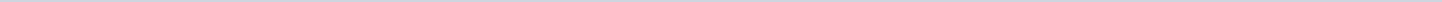 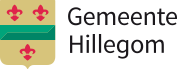 Gemeenteraad HillegomAangemaakt op:Gemeenteraad Hillegom29-03-2024 10:28Ingekomen stukken van college aan raad13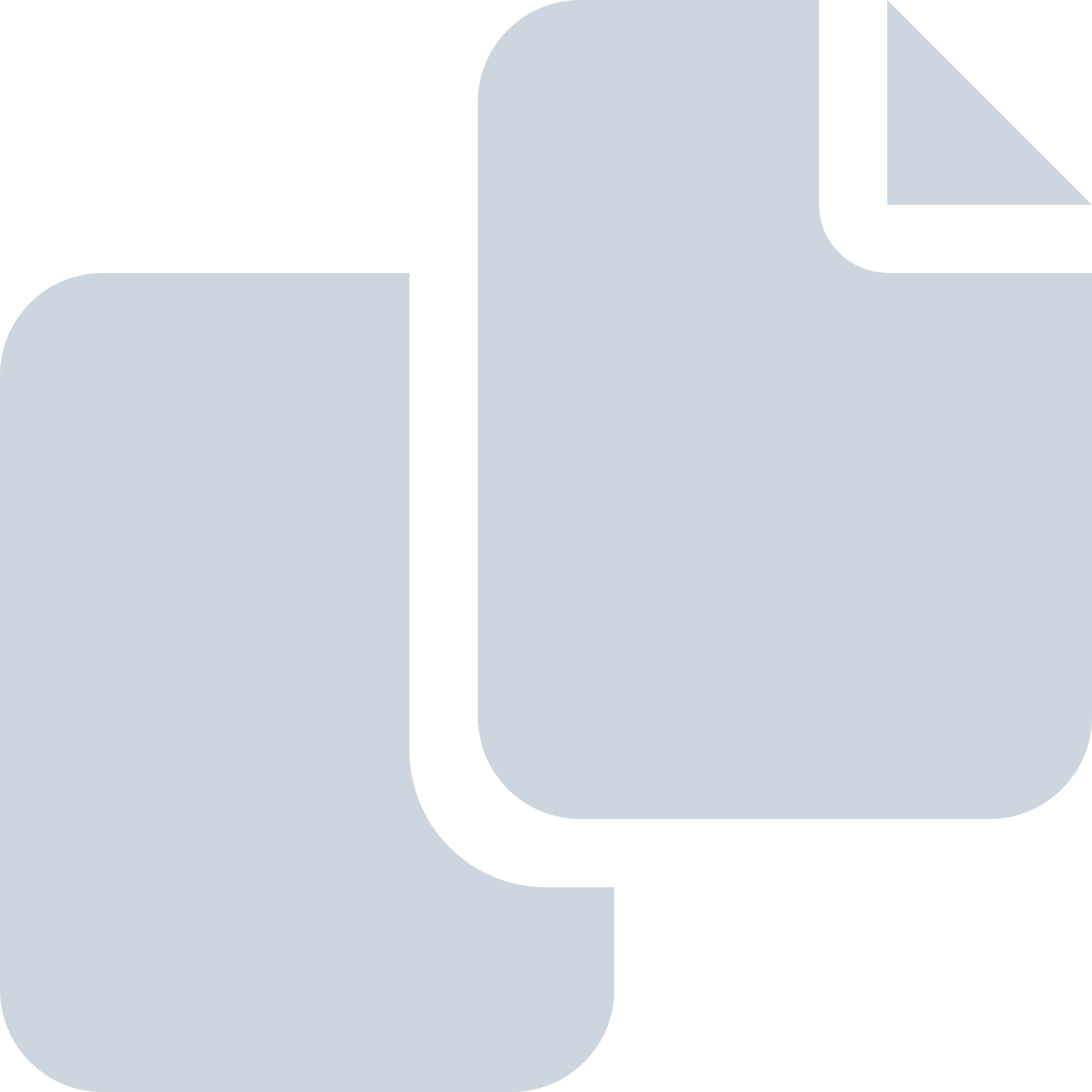 Periode: mei 2021#Naam van documentPub. datumInfo1.D01 Burgemeester Van Erk, raadsbrief Covid-19 april 202110-05-2021PDF,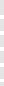 975,18 KB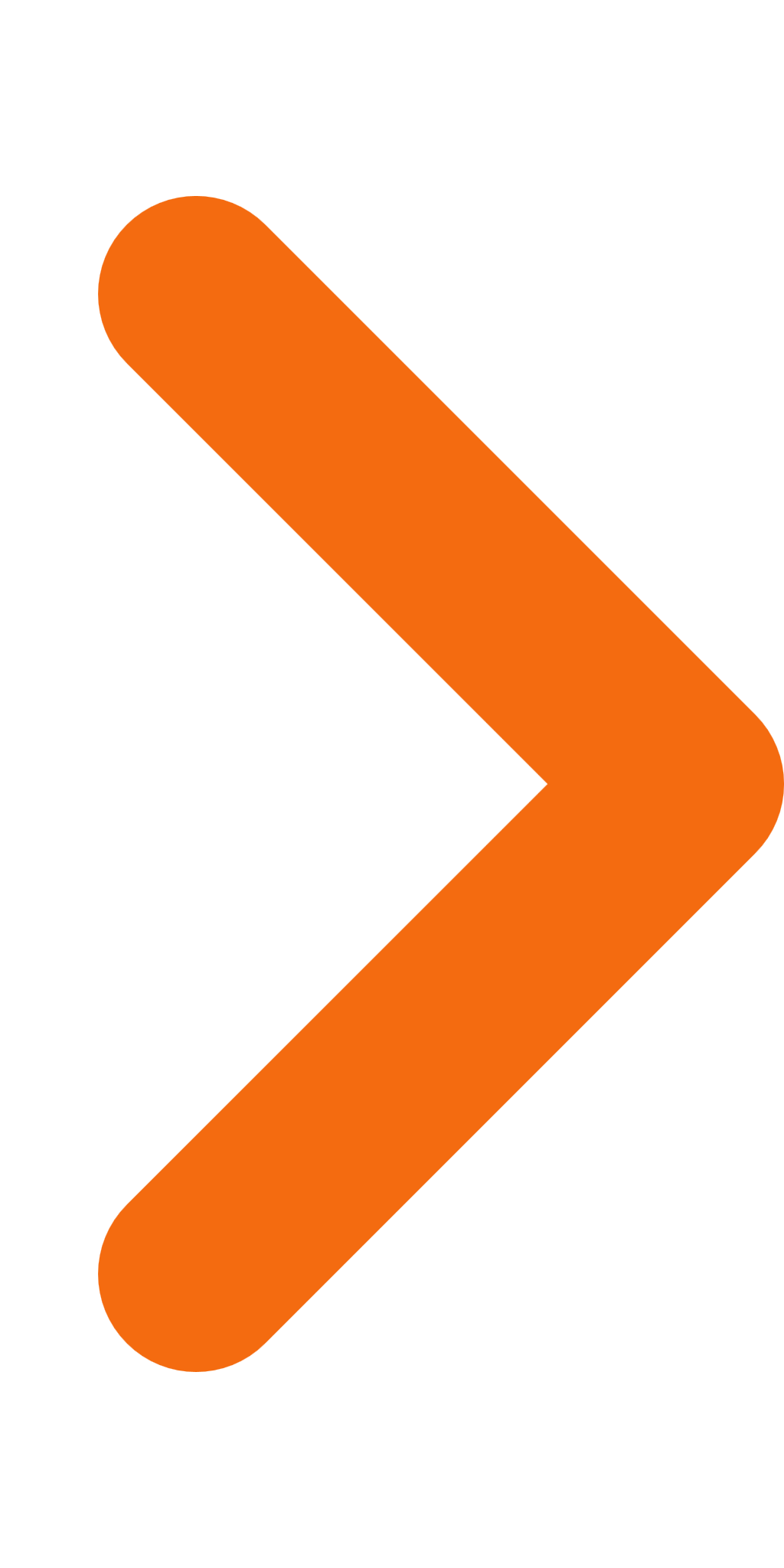 2.D01 College, raadsbrief Jaarbericht 2020 Economic Board25-05-2021PDF,173,26 KB3.D01.1 College, bijlage bij raadsbrief Jaarbericht 2020 Economic Board25-05-2021PDF,3,47 MB4.D02 College, raadsbrief Evaluatie HUP 2020 Gemeente Hillegom10-05-2021PDF,1,29 MB5.D02 College, raadsbrief Opbrengsten meedenksessie warmtetransitie april 202125-05-2021PDF,279,92 KB6.D03 College, raadsbrief Jaarplan 2021 Greenport DenB-streek10-05-2021PDF,613,92 KB7.D03 College, raadsbrief Jaarverantwoording Kinderopvang 2020, Hillegom25-05-2021PDF,762,57 KB8.D04 Burgemeester Van Erk, raadsbrief Maandelijkse rapportage Covid-wet, TWM, mei 202125-05-2021PDF,632,54 KB9.D06 College, raadsbrief ter visie leggen concept-beleidsregel en concept-beleidsvisie laadinfrastructuur Hillegom10-05-2021PDF,1,60 MB10.D09 Weth. Hoekstra, afschrift bezwaar tegen afwijzing RREW-subsidie10-05-2021PDF,1,35 MB11.D12 College, raadsbrief Uitvoering uitvoeringsprogramma Spelen en sporten buitenruimte10-05-2021PDF,573,77 KB12.D17 College, raadsbrief Halfjaarrapportages Jeugd 202014-05-2021PDF,4,55 MB13.D18 College, raadsbrief Stand van zaken Schipholdossier mei14-05-2021PDF,20,30 MB